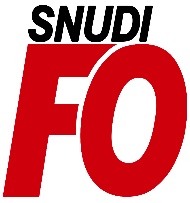 Depuis plus d’un an, le Ministre refuse de prendre en compte la demande du SNUDI-FO :  le recrutement massif et immédiat d’enseignants sous statutpour assurer :le remplacement systématique des collègues malades ou en ASA  l’allègement significatif des effectifs des classes, avec le maintien de la totalité des heures d’enseignement dues aux élèves. Depuis des semaines, la situation est devenue intenable et provoque un véritable chaos dans les écoles. Maintenant, pour pallier à ses manquements, le Ministre Blanquer veut que les enseignants absents ne soient pas remplacés et que leurs élèves soient renvoyés à la maison.Nous exigeons dès maintenant : Ni répartition dans les autres classes,Ni renvoi des élèves dont les enseignants sont absents !Le Ministre doit recruter des PE sous statut dès maintenant !afin que chaque collègue absent soit remplacé, afin d’alléger les effectifs dans les classes !A renvoyer à fo-snudi@wanadoo.fr ou au SNUDI-FO 37 – 18 rue de l’Oiselet 37550 Saint-AvertinNOMPrénomEcoleEmailSignature